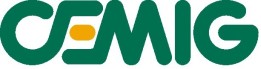 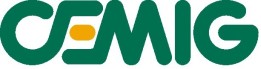 TERMO DE CONHECIMENTO E RESPONSABILIDADEA   empresa		, com sede na Rua/Av.	, nº            , complemento        , Município	, CNPJ/MF n.º	, neste ato   representada   por		,   CPF 	  que exerce o cargo de	na empresa, apresenta perante a Cemig Distribuição S. A. – Cemig D o compromisso de manter, durante toda a vigência do seu Certificado de Registro Cadastral - CRC, as condições estabelecidas nas Normas Regulamentadoras e na Legislação vigente, bem como aquelas apresentadas durante a realização da Verificação de Conformidade Técnica da Empreiteira – VCTE.Por este termo, fica afirmado e validado pelo Responsável Técnico – RT desta empresa que os profissonais elencados no ANEXO 01 (relação de todos os funcionários/função) possuem formação técnica exigida (qualificação, capacitação, habilitação e autorização) para exercer as atividades compatíveis com suas respectivas funções, conforme matriz de treinamento por função que é de acesso público e disponibilizada no Portal CEMIG, ambiente Usina do Conhecimento / UNIVERCEMIG.A responsabilidade técnica, pela veracidade das informações e autenticidade dos documentos de saúde e segurança ocupacional e bem estar dos funcionários e instalações é exclusivamente desta empresa; que através deste termo afirma garantir o treinamento e capacitação dos funcionários para execução dos serviços, bem como a identificação dos riscos, atendendo às normas e legislações vigentes.A empresa se compromete ainda a manter a quantidade de Unidades Básicas de Equipe – UEB em conformidade àquela apresentada na VCTE.A empresa declara ter pleno conhecimento e concordância com as condições estabelecidas na Instrução de Trabalho do PART e no Procedimento Interno para Apuração de Irregularidades em Obras Part disponíveis no site da Cemig.A empresa se declara ciente de que, sendo constatadas pela fiscalização da CEMIG quaisquer inconformidades em relação aos procedimentos estabelecidos e normas internas (técnicas e de segurança) da Cemig, e com as exigências legais apresentadas quando da realização da Verificação de Conformidade Técnica, a Cemig poderá adotar as medidas administrativas e cautelares, inclusive de retirada do GM-0832 previstas no Procedimento Interno para Apuração de Irregularidades em Obras PART., sem prejuízo das sanções legais cabíveis.Nesta hipótese, poderá ser vedada a entrada de novos Documentos para Incorporação de Redes, bem como determinada a paralisação da execução das obras anteriormente aprovadas ao motivo ensejador do bloqueio.Belo Horizonte,	de	de	._____________________________ 		________________________	Responsável Administrativo:                                     Responsável Técnico:	CPF:							CPF:Razão Social da empresa:CNPJ:Doc. versão julho 2022